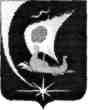 Администрация Пучежского муниципального района Ивановской областиПОСТАНОВЛЕНИЕ                            от  13.11.2013            	        № 632-пг. ПучежОб утверждении муниципальной программы «Повышение безопасности дорожного движения в Пучежском муниципальном районе» (в редакции постановлений администрации района от 30.04.2014 № 190-п, от 30.12.2014 № 722-п, от 23.03.2016 № 139-п)В соответствии со статьей 179 Бюджетного кодекса Российской Федерации, постановлением администрации Пучежского муниципального района от 18.11.2013 № 637-п «Об утверждении Порядка разработки, реализации и оценки эффективности муниципальных программ Пучежского муниципального района, регламентирующем вопросы принятия решения о разработке муниципальных программ Пучежского муниципального района, их формирования и реализации, определяющем правила проведения и критерии оценки эффективности реализации муниципальных программ Пучежского муниципального района» администрация Пучежского муниципального района постановляет:1. Утвердить муниципальную программу «Повышение безопасности дорожного движения в Пучежском муниципальном районе» (прилагается).2. Контроль за исполнением настоящего постановления возложить на заместителя главы администрации Маслова Д.Н.3. Отменить с 01.01.2014 года постановление администрации Пучежского муниципального района от 19.11.2012 № 591-п «Об утверждении долгосрочной целевой программы «Повышение безопасности дорожного движения в Пучежском муниципальном районе на 2013 - 2014 годы».4. Настоящее постановление вступает в силу с 01.01.2014 года.  Глава администрацииМуниципальная программа
«Повышение безопасности дорожного движения в Пучежском муниципальном районе» (утв. постановлением администрации Пучежского муниципального района от 13 ноября 2013 г. N 632-п)1. Паспорт муниципальной программы "Повышение безопасности дорожного движения в Пучежском муниципальном районе"2. Социально-экономическое обоснование необходимости принятия муниципальной программыЕжегодно на автомобильных дорогах общего пользования и на улично-дорожной сети Пучежского муниципального района совершается около 20 дорожно-транспортных происшествий с пострадавшими, в которых погибают около 7 и получают увечья около 25 человек.Проблемы обеспечения безопасности дорожного движения предлагается решить путем реализации мероприятий, определенной Программой при совместном участии заинтересованных органов, среди которых основными являются:- ОБУЗ Пучежская центральная районная больница- Отдел образования и делам молодежи администрации Пучежского муниципального района;- Финансовый отдел администрации Пучежского муниципального района;- Межмуниципальный отдел МВД России "Пучежский" в лице ОГИБДД МО.На основе Программы:определяется политика Главы Пучежского муниципального района в части обеспечения безопасности дорожного движения;- формируется комплекс практических действий органов местного самоуправления, субъектов хозяйственной деятельности в сфере обеспечения безопасности дорожного движения;- обеспечивается координация действий органов власти различных уровней, субъектов хозяйствования, концентрация научно-технического и производственного потенциалов, финансовых ресурсов для решения приоритетных задач в сфере обеспечения безопасности дорожного движения в районе;- осуществляется разработка и реализация годовых планов работ по обеспечению безопасности дорожного движения;- осуществляется финансирование программных мероприятий, информационное обеспечение и контроль их выполнения.3. Цель, целевые показатели и ожидаемые результаты реализации муниципальной программыОсновные направления реализации Программы1. Снижение уровня риска ДТП (с учетом изменения автопарка, дорожной сети, населения района) в результате совершенствования государственной системы управления обеспечением безопасности дорожного движения, совершенствования государственной политики в работе с участниками дорожного движения и повышения надежности работы водителей;2. Снижение тяжести последствий ДТП в результате регламентации скоростей движения, обеспечения контроля скоростных режимов и законопослушного поведения водителей в местах повышенной опасности, совершенствования всей контрольно-надзорной деятельности, обеспечения безопасных условий движения на дорожной сети, а также повышения эксплуатационной безопасности транспортных средств;3. Снижение тяжести возможных последствий для пострадавших в ДТП и сокращение смертности в результате оказания своевременной помощи за счет уменьшения времени обнаружения ДТП, увеличения числа систем обнаружения ДТП и координации мер по спасению пострадавших, комплектации служб необходимым оборудованием для оперативного извлечения пострадавших, эвакуации и оказания неотложной медицинской помощи;4. Снижение вероятности возникновения ДТП на автомобильных дорогах общего пользования и улично-дорожной сети населенных пунктов путем применения новых средств регулирования дорожного движения и оптимизации их размещения.Программа включает в себя следующие разделы и приложения:- Анализ исходного состояния проблемы, подлежащей решению (раздел 1).- Конечная цель реализации Программы, экономическая и социальная эффективность Программы (раздел 2).- Система организации контроля за исполнением Программы (раздел 3).- Информационное обеспечение Программы и организация профилактики дорожно-транспортного травматизма (приложение 1).Раздел 1. Анализ исходного состояния проблемы, подлежащей решениюИнформационно:В течение 9 месяцев 2013 года на территории Пучежского муниципального района Ивановской области произошло 11 (АППГ - 8; +38%) дорожно-транспортных происшествия, в результате которых 12 (АППГ - 13; - 8%) получили ранения различной степени тяжести, 1 (АППГ - 2; - 50%) человек погиб. Так же произошло 46 ДТП с материальным ущербом (АППГ - 43).Определяющее воздействие на аварийность оказывают водители транспорта, принадлежащего физическим лицам. Из-за нарушений ими правил дорожного движения за 9 месяцев произошло 8 ДТП, или 100% от общего количества происшествий по вине водителей.Снижение уровня безопасности дорожного движения на автомобильных дорогах в последнее время объясняется рядом факторов, основные из которых:- массовое пренебрежение требованиями норм безопасности дорожного движения его участниками, особенно категорий водителей транспорта, принадлежащего физическим лицам, пешеходами;- недостаточная подготовка водителей в учебных организациях;- низкий уровень безопасности перевозок пассажиров автомобильным транспортом;- отсутствие должной ответственности у руководителей транспортного комплекса всех уровней, в большинстве предприятий ликвидированы службы безопасности дорожного движения;- недостаточное финансирование информационной поддержки, что ослабляет понимание со стороны общества мероприятий по обеспечению БДД;- недостаточная штатная численность дорожно-патрульной службы ГИБДД, а также низкое техническое оснащение контрольно-надзорными средствами;- недостаточные объемы и темпы строительства и реконструкции, автомобильных дорог;- неэффективная система организации прибытия на место дорожно-транспортного происшествия и оказания помощи лицам, пострадавшим в результате дорожно-транспортного происшествия;- слабое финансирование дорожно-эксплуатационных служб, что привело к значительному ухудшению условий дорожного движения;Программа по повышению безопасности дорожного движения на 2014 - 2016 годы предусматривает дополнительные мероприятия, направленные на снижение уровня аварийности и тяжести последствий дорожно-транспортных происшествий.Раздел 2. Конечная цель реализации Программы, экономическая и социальная эффективность ПрограммыЦелью Программы является сохранение жизни и здоровья участников дорожного движения, снижение аварийности на улицах и дорогах Пучежского муниципального района и сокращение числа погибших в дорожно-транспортных происшествиях.Целью реализации Программы является:- повышение эффективности управления БДД;- предупреждение опасного поведения участников дорожного движения и повышение профессиональной надежности водителей транспортных средств;- разработка и применение эффективных схем, методов и средств организации дорожного движения;- ликвидация и профилактика возникновения опасных участков на федеральной и территориальной сети дорог;- совершенствование контрольно-надзорной деятельности;- повышение эффективности аварийно-спасательных работ и оказания экстренной медицинской помощи пострадавшим в ДТП.Раздел 3. Система организации контроля за исполнением ПрограммыКонтроль за исполнением Программы осуществляет комиссия по безопасности дорожного движения при Администрации Пучежского муниципального района, которая рассматривает ход ее реализации на своих плановых заседаниях.Органы и организации указанные в Программе в качестве исполнителей первыми, являются ответственными за выполнение мероприятий и представляют в комиссию по БДД справки о ходе реализации Программы.Приложение 1 к программеИнформационное обеспечение Программы и организация профилактики детского дорожно-транспортного травматизма(тыс. рублей в ценах соответствующих лет)Пучежского муниципального районаМ.В. МартюнинНаименование программы- муниципальная программа "Повышение безопасности дорожного движения в Пучежском муниципальном районе" (далее - Программа).Социально-экономическая проблема и основания для разработки Программы- Снижение уровня безопасности дорожного движения на автомобильных дорогах района- п. 6 поручения Президента Российской Федерации от 05.12.2005 N ПР-2012- ст. 10 Федерального Закона "О безопасности дорожного движения" от 10.12.1995 N 196-ФЗ- Федеральная программа "Повышение безопасности дорожного движения в 2013 - 2020 годах", утвержденная постановлением Правительства Российской Федерации от 03.10.2013 N 864Муниципальный заказчик- Администрация Пучежского муниципального районаРазработчик Программы- ОГИБДД МО МВД России "Пучежский"Цель программыПовышение эффективности управления БДД;Задачи Программы- Снижение уровня риска ДТП (с учетом изменения авто-мото-парка, дорожной сети, населения района) в результате совершенствования государственной системы управления обеспечением безопасности дорожного движения, совершенствования государственной политики в работе с участками дорожного движения и повышения надежности работы водителей;- Снижение тяжести последствий ДТП в результате регламентации скоростей движения, обеспечения контроля скоростных режимов и законопослушного поведения водителей в местах повышенной опасности, совершенствования всей контрольно-надзорной деятельности, обеспечения безопасных условий движения на дорожной сети, а также повышения эксплуатационной безопасности транспортных средств;- Снижение тяжести возможных последствий для пострадавших в ДТП и сокращение смертности в результате оказания своевременной помощи за счет уменьшения времени обнаружения ДТП, увеличения числа систем обнаружения ДТП и координации мер по спасению пострадавших, комплекции служб необходимым оборудованием для оперативного извлечения пострадавших, эвакуации и оказания неотложной медицинской помощи;- Снижение вероятности возникновения ДТП на автомобильных дорогах общего пользования и улично-дорожной сети населенных пунктов путем применения новых средств регулирования дорожного движения и оптимизации их размещения.Сроки реализации Программы- 2014-2017 годы.Объем и источники финансирования Программы- Общие затраты на реализацию Программы за счет средств бюджета Пучежского муниципального района источников составляет 38,3 тыс. рублей, в том числе:2014 г. – 20,0 тыс. руб.2015 г. – 0,8 тыс. руб.2016 г. – 17,5 тыс. руб.Целевые показатели и ожидаемые результаты реализации Программы- Повышение эффективности управления БДД;- Предупреждение опасного поведения участников дорожного движения и повышение профессиональной надежности водителей транспортных средств;- Разработка и применения эффективных схем, методов и средств организации дорожного движения;- Ликвидация и профилактика возникновения опасных участков на федеральной и территориальной сета дорог;- Совершенствование контрольно-надзорной деятельности;- Повышение эффективности аварийно-спасательных работ и оказания экстренной медицинской помощи пострадавшим в ДТПNНаименование мероприятияСрок выполненияОбъем финансированияВ том числе за счет средствВ том числе за счет средствВ том числе за счет средствОтветственный за выполнениеNНаименование мероприятияСрок выполненияОбъем финансированияОбластного бюджетаРайонного бюджетаВнебюджетных источниковОтветственный за выполнение1Оборудование автоплощадки на базе лицея г. Пучеж. Материально-техническое оснащение школ по изучению детей и молодежи ПДЦ20142015201620170,00,00,00,00,00,00,00,0Отдел образования, ОГИБДД2Проведение акций «Внимание дети» «Вежливый водитель» и т.д., привлечение к ним информационных и рекламных агентств20142015201620172,30,00,00,02,30,00,00,0Отдел образования, ОГИБДД3Районный конкурс детского рисунка «Добрая дорога детства»20142015201620172,00,03,50,02,00,03,50,0Отдел образования4Районный смотр агитбригад «Светофор»20142015201620170,70,04,00,00,70,04,00,0Отдел образования, ОГИБДД5Участие в областном смотре агитбригад «Светофор»20142015201620176,00,43,00,06,00,43,00,0Отдел образования, ОГИБДД6Районный слет «Безопасное колесо»20142015201620173,00,04,00,03,00,04,00,0Отдел образования, ОГИБДД7Участие в областном слете «Безопасное колесо»20142015201620176,00,43,00,06,00,43,00,0Отдел образования, ОГИБДД8Изготовление и распространение световозвращающих приспособлений в среде дошкольников и учеников младших классов20142015201620170,00,00,00,00,00,00,00,0Отдел образования, ОГИБДД